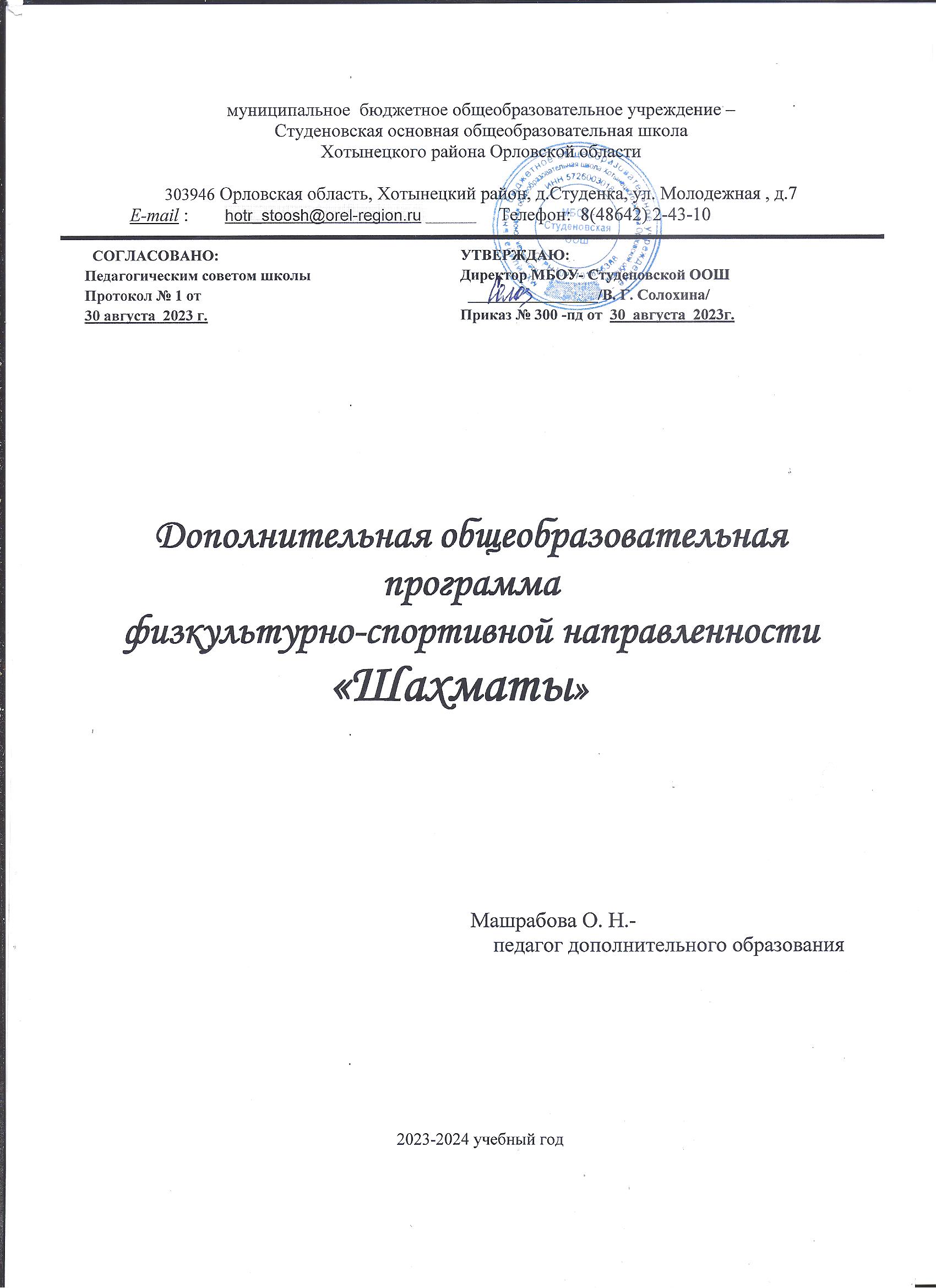 Пояснительная запискаДополнительная общеобразовательная  программа «Шахматы» предназначена для получения базовых знаний по предмету. Программа позволяет создать комфортную среду для всех детей, помогает выявить и поддержать одарённых обучающихся. «Шахматы - это не просто спорт. Они делают человека мудрее и дальновиднее, помогают объективно оценить сложившуюся ситуацию, просчитать поступки на несколько «ходов» вперед. А главное, воспитывают характер». (В.В. Путин в послании участникам Чемпионата мира). Шахматы - интеллектуальная игра. Она сочетает в себе элементы логики, спорта и творчества. Шахматы развивают мышление, внимание, память, воспитывают такие ценные качества характера, как терпение, ответственность, самодисциплина. Обучение по данной программе позволяет наиболее полно использовать игровой и творческий характер шахмат, повышает уровень общей образованности детей, способствует развитию мыслительных способностей и интеллектуального потенциала, воспитывает навыки волевой регуляции характера.Новизна программы заключается в деятельности самих учащихся, когда они наблюдают, сравнивают, классифицируют, группируют, делают выводы, выясняют закономерности.Актуальность программы продиктована требованиями времени. Так как формирование развитой личности – сложная задача, преподавание шахмат через структуру и содержание способно придать воспитанию и обучению активный целенаправленный характер. Система шахматных занятий в системе дополнительного образования, выявляя и развивая индивидуальные способности, формируя прогрессивную направленность личности, способствует общему развитию и воспитанию школьника.Направленность программы – физкультурно-спортивная. Программа направлена на формирование общей культуры детей и развитие интереса к игре как к интеллектуальному досугу, развитие интегративных качеств, обеспечивающих социальную успешность, формирование предпосылок учебной деятельности.Педагогическая целесообразность: в данной программе предусмотрено, что в образовании развивается не только ученик, но и программа его самообучения. Она может составляться и корректироваться в ходе деятельности самого ученика, который оказывается субъектом, конструктором своего образования, полноправным источником и организатором своих знаний. Ученик с помощью педагога может выступать в роли организатора своего образования: формулирует цели, отбирает тематику, составляет план работы, отбирает средства и способы достижения результата, устанавливает систему контроля и оценки своей деятельности.Цель программы: привитие устойчивого интереса детей к занятиям по шахматам через организацию их полноценного досуга. Задачи программы: научить основам шахматной игры, подготовка спортсменов, обучение комбинациям, теории и практике игры в шахматы, воспитание настойчивости, целеустремленности, находчивости, внимательности, уверенности, воли, трудолюбия, коллективизма. Выработка у учащихся умения применять полученные знания на практике.Отличительной особенностью программы является её индивидуальный подход к обучению ребенка. Индивидуальный подход заложен в программу. Он имеет два главных аспекта. Во-первых, воспитательное взаимодействие строится с каждым юным шахматистом с учётом личностных особенностей. Во-вторых, учитываются знания условий жизни каждого воспитанника, что важно в процессе обучения. Такой подход предполагает знание индивидуальности ребёнка, подростка с включением сюда природных, физических и психических свойств личности.Возраст детей, участвующих в реализации дополнительной образовательной программы: программа рассчитана на учащихся 1-9 классов. Возраст учащихся от 7 до I5 лет. Количество детей 8 - 12 человек. Сроки реализации программы: программа рассчитана на 34 часа (1час в неделю).Формы проведения занятий и режим: индивидуальная, групповая, фронтальная. Занятия проводятся 1 раз в неделю по 1 часу.Ожидаемые результаты образовательной программы и способы определения их результативности: Личностные результаты освоения программы.-Формирование установки на безопасный, здоровый образ жизни, наличие мотивации к творческому труду, работе на результат, бережному отношению к материальным и духовным ценностям.-Развитие навыков сотрудничества со взрослыми и сверстниками в разных социальных ситуациях, умения не создавать конфликтов и находить выходы из спорных ситуаций.-Развитие этических чувств, доброжелательности и эмоционально-нравственной отзывчивости, понимания и сопереживания чувствам других людей.-Формирование эстетических потребностей, ценностей и чувств.Метапредметные результаты освоения программы.- Формирование умения понимать причины успеха/неуспеха учебной деятельности и способности конструктивно действовать даже в ситуациях неуспеха.- Готовность слушать собеседника и вести диалог; готовность признавать возможность существования различных точек зрения и права каждого иметь свою точку зрения и оценку событий.Предметные результаты освоения программы курса.- Знания шахматных терминов: белое и чёрное поле, горизонталь, вертикаль, диагональ, центр. Правильно определять и называть белые, чёрные шахматные фигуры; Правильно расставлять фигуры перед игрой; Сравнивать, находить общее и различие. Уметь  ориентироваться на шахматной доске. Понимать информацию, представленную в виде текста, рисунков, схем. Знать названия шахматных фигур: ладья, слон, ферзь, конь, пешка. Шах, мат, пат, ничья, мат в один ход, длинная и короткая рокировка и её правила.- Правила хода и взятия каждой из  фигур, «игра на уничтожение», лёгкие и тяжёлые фигуры, ладейные, коневые, слоновые, ферзевые, королевские пешки, взятие на проходе, превращение пешки. принципы игры в дебюте;По окончании обучения обучающиеся должны:Знать:- обозначение горизонталей, вертикалей, полей, шахматных фигур;- ценность шахматных фигур, сравнительную силу фигур.Уметь: - записывать шахматную партию;- матовать одинокого короля двумя ладьями, ферзем и ладьей, королем и ферзем, королем и ладьей;- проводить элементарные комбинации.Ожидаемый результат реализации программы:Знание теории и практики шахматной игры.Умение производить расчеты на несколько ходов вперед.Умение моделировать комбинации игры.Овладение элементарными навыками игры в шахматы.Требования к результатам освоенияЛичностные: - формирование ответственного отношения к учению, готовности и способности обучающихся к саморазвитию и самообразованию на основе мотивации к обучению и познанию, осознанному выбору и построению дальнейшей индивидуальной траектории образования на базе ориентировки в мире профессий и профессиональных предпочтений, с учётом устойчивых познавательных интересов, а также на основе формирования уважительного отношения к труду; - формирование целостного мировоззрения, соответствующего современному уровню развития науки и общественной практики, учитывающего социальное, культурное, языковое, духовное многообразие современного мира;- формирование осознанного, уважительного и доброжелательного отношения к другому человеку, его мнению, мировоззрению, культуре, языку, вере, гражданской позиции; готовности и способности вести диалог с другими людьми и достигать в нём взаимопонимания; - развитие морального сознания и компетентности в решении моральных проблем на основе личностного выбора, формирование нравственных чувств и нравственного поведения, осознанного и ответственного отношения к собственным поступкам; - формирование коммуникативной компетентности в общении и сотрудничестве со сверстниками, детьми старшего и младшего возраста, взрослыми в процессе образовательной, общественно -полезной, учебно-исследовательской, творческой и других видов деятельности;- формирование ценности здорового и безопасного образа жизни; усвоение правил индивидуального и коллективного безопасного поведения в чрезвычайных ситуациях, угрожающих жизни и здоровью людей, правил поведения на транспорте и на дорогах;- формирование основ экологической культуры соответствующей современному уровню экологического мышления, развитие опыта экологически ориентированной рефлексивно-оценочной и практической  деятельности в жизненных ситуациях;Метапредметные:- умение самостоятельно определять цели своего обучения, ставить и формулировать для себя новые задачи в учёбе и познавательной деятельности, развивать мотивы и интересы своей познавательной деятельности; - умение самостоятельно планировать пути достижения целей, в том числе альтернативные, осознанно выбирать наиболее эффективные способы решения учебных и познавательных задач;- умение соотносить свои действия с планируемыми результатами, осуществлять контроль своей деятельности в процессе достижения результата, определять способы действий в рамках предложенных условий и требований, корректировать свои действия в соответствии с изменяющейся ситуацией; - умение оценивать правильность выполнения учебной задачи, собственные возможности её решения;- владение основами самоконтроля, самооценки, принятия решений и осуществления осознанного выбора в учебной и познавательной деятельности; - умение определять понятия, создавать обобщения, устанавливать аналогии, классифицировать, самостоятельно выбирать основания и критерии для классификации, устанавливать причинно-следственные связи, строить логическое рассуждение, умозаключение (индуктивное, дедуктивное и по аналогии) и делать выводы;- умение организовывать учебное сотрудничество и совместную деятельность с учителем и сверстниками;  работать индивидуально и в группе: находить общее решение и разрешать конфликты на основе согласования позиций и учёта интересов; формулировать, аргументировать и отстаивать своё мнение; - умение осознанно использовать речевые средства в соответствии с задачей коммуникации для выражения своих чувств, мыслей и потребностей; планирования и регуляции своей деятельности;- формирование и развитие экологического мышления, умение применять его в познавательной, коммуникативной, социальной практике и профессиональной ориентации.Предметные:- овладение способностью принимать и сохранять цели и задачи учебной деятельности, поиска средств её осуществления; - освоение способов решения проблем творческого и поискового характера; - формирование умения планировать, контролировать и оценивать учебные действия в соответствии с поставленной задачей и условиями её реализации; определять наиболее эффективные способы достижения результата;- формирование умения понимать причины успеха/неуспеха учебной деятельности и способности конструктивно действовать даже в ситуациях неуспеха; - овладение логическими действиями сравнения, анализа, синтеза, обобщения, классификации, установление аналогий и причинно-следственных связей, построение рассуждений;- готовность слушать собеседника и вести диалог; готовность признавать возможность существования различных точек зрения и права каждого иметь свою точку зрения и оценку событий; - определение общей цели и путей её достижения; умение договариваться о распределении функций и ролей в совместной деятельности;- осуществлять взаимный контроль в совместной деятельности, адекватно оценивать собственное поведение и поведение окружающих;- должны знать шахматные термины: белое и черное поле, горизонталь, вертикаль, диагональ, центр, партнеры, начальное положение, белые, черные, ход, взятие, стоять под боем, взятие на проходе, длинная и короткая рокировка, шах, мат, пат, ничья, вечный шах, двойной удар; названия шахматных фигур: ладья, слон, ферзь, конь, пешка, король; - правила хода и взятия каждой фигуры, обозначение ходов при записи партии. Санитарно-гигиенические требования:Занятия должны проводиться в кабинете, соответствующем требованиям ТБ, пожарной безопасности, санитарным нормам. Кабинет должен хорошо освещаться и периодически проветриваться. Необходимо также наличие аптечки с медикаментами для оказания первой медицинской помощи.Учебный планДополнительная общеобразовательная  программа «Шахматы» реализуется 1 год (34 часа).Заканчивается реализация дополнительной  общеобразовательной  программы «Шахматы» промежуточной аттестацией, которая проводится в форме шахматного турнира.Тематическое планированиеСодержание учебного материала.Раздел1. Основные принадлежности и правила игры в шахматы.Тема №1.1:  Шахматная доска; Шахматные фигуры; Начальное положение (1 ч.)Основные вопросы: Шахматная доска; Шахматные фигуры; Начальное положение. Понятие о горизонтали, вертикали, диагонали. Знакомство с шахматными фигурами и их функциями в игре. Расстановка шахматных фигур. Практическая работа: Дидактические игры.Будут знать: Название шахматных фигур, их расстановку и ходы,Будут уметь: Делать ходы шахматными фигурами.Тема №1.2:   О ходах фигур и о поле под ударом. (1ч.)Основные вопросы: Правила хода и взятия каждой из фигур, игра "на уничтожение", белопольные и чернопольные слоны, одноцветные и разноцветные слоны, качество, легкие и тяжелые фигуры, ладейные, коневые, слоновые, ферзевые, королевские пешки, взятие на проходе, превращение пешки.Практическая работа: Решение шахматных задач. Будут знать: «Стоимость» каждой фигуры. Последовательность включения в игру шахматных фигур.Будут уметь: Осуществлять взятие шахматных фигур противника.Тема №1.3: О цели игры в шахматы и о ситуации «шах», «мат», «пат». (1ч.)Основные вопросы: Приводится ряд положений, в которых ученики должны определить: стоит ли король под шахом или нет.Практическая работа: Решение шахматных задач. Будут знать: об угрозах шаха, мата, пата.Будут уметь: осуществлять «шах», «мат», «пат» и защищаться от них.Тема №1.4: Шахматная партия. Рокировка. (1ч.)Основные вопросы: Игра всеми фигурами из начального положения. Самые общие представления о том, как начинать шахматную партию.Практическая работа: Решение шахматных задач. Игровая практика.Будут знать: Порядок длинной и короткой рокировки.Будут уметь: Делать рокировку.Раздел 2. Техники матования короляТема №2.5: Матование одинокого короля (1ч.).Основные вопросы: Две ладьи против короля. Ферзь и ладья против короля. Король и ферзь против короля. Король и ладья против короля.Практическая работа: Решение шахматных задач. Игровая практика.Будут уметь: ставить мат тяжёлыми фигурами.Тема №2.6: Мат без жертвы материала (1ч.).Основные вопросы: Учебные положения на мат в два хода в дебюте, миттельшпиле и эндшпиле (начале, середине и конце игры). Защита от мата. Практическая работа: Дидактические игры. Игровая практика.Будут уметь: Ставить мат без жертвы материала.Тема №2.7: Шахматная комбинация (1ч.). Основные вопросы: Достижение мата путем жертвы шахматного материала (матовые комбинации). Типы матовых комбинаций: темы разрушения королевского прикрытия, отвлечения, завлечения, блокировки, освобождения пространства, уничтожения защиты и др. Шахматные комбинации, ведущие к достижению материального перевеса. Комбинации для достижения ничьей (комбинации на вечный шах, патовые комбинации и др.).Практическая работа: Решение шахматных задач. Игровая практика. Дидактические игры.Будут знать: Типы шахматных комбинаций.Будут уметь: Ставить мат путём осуществления шахматных комбинаций.Раздел 3. Простейшие схемы достижения матовых ситуаций.Тема №3.8: Основы дебюта (1ч).Основные вопросы: Двух- и трехходовые партии. Невыгодность раннего ввода в игру ладей и ферзя. Игра на мат с первых ходов. Детский мат и защита от него. Игра против “повторюшки-хрюшки”. Принципы игры в дебюте. Быстрейшее развитие фигур. Понятие о темпе. Гамбиты. Наказание “пешкоедов”. Борьба за центр. Безопасная позиция короля. Гармоничное пешечное расположение. Связка в дебюте. Коротко о дебютах.Практическая работа: Решение шахматных задач. Игровая практика.Будут знать:  Принципы игры в дебюте. Схемы простейших шахматных комбинаций.Будут уметь: Ставить мат в два, три хода.Тема №3.9: Основы миттельшпиля (1ч.)Основные вопросы: Самые общие рекомендации о том, как играть в середине шахматной партии. Тактические приемы. Связка в миттельшпиле. Двойной удар. Открытое нападение. Открытый шах. Двойной шах. Матовые комбинации на мат в 3 хода и комбинации, ведущие к достижению материального перевеса на темы завлечения, отвлечения, блокировки, разрушения королевского прикрытия, освобождения пространства, уничтожения защиты, связки, “рентгена”, перекрытия и др. Комбинации для достижения ничьей.Практическая работа: Решение шахматных задач. Игровая практика.Будут знать: Рекомендации игры в миттельшпиле.Будут уметь: Выполнять комбинации на достижение численного перевеса.Тема №3.10: Основы эндшпиля (1ч.).Основные вопросы: Элементарные окончания. Ферзь против слона, коня, ладьи (простые случаи), ферзя (при неудачном расположении неприятельского ферзя). Ладья против ладьи (при неудачном расположении неприятельской ладьи), слона (простые случаи), коня (простые случаи). Матование двумя слонами (простые случаи). Матование слоном и конем (простые случаи). Пешка против короля. Пешка проходит в ферзи без помощи своего короля. Правило “квадрата”. Пешка проходит в ферзи при помощи своего короля. Оппозиция. Пешка на седьмой, шестой, пятой, четвертой, третьей, второй горизонтали. Ключевые поля. Удивительные ничейные положения (два коня против короля, слон и пешка против короля, конь и пешка против короля). Самые общие рекомендации о том, как играть в эндшпиле.Практическая работа: Решение шахматных задач. Игровая практика.Будут знать: Основы эндшпиля.Будут уметь: Ставить мат легкими фигурами.Раздел 4. Тактика. НападениеТема №4.11: Создание удара, направленного на фигуру (1ч.)Основные вопросы: Нападение на фигуру созданием удара: простое нападение, вскрытое нападение, нападение развязыванием. Баланс ударов.Практическая работа: Решение шахматных задач. Игровая практика.Будут знать: Тактику простого, вскрытого нападения и нападения развязыванием.Будут уметь: Осуществлять комбинационные нападения на фигуры противника.Тема №4.12: Устранение защищающего удара, направленного на фигуру (1ч.)Основные вопросы:  «Уничтожение фигуры», «перекрытие линии удара», «связывание фигуры».Практическая работа: Решение шахматных задач. Игровая практика.Будут уметь: Устранять защищающие удары противника.Тема №4.13: Нападение одной фигурой на несколько фигур (1ч.)Основные вопросы: Вилки ферзём, конём, слоном.Практическая работа: Решение шахматных задач. Игровая практика.Будут уметь: Осуществлять вилки ферзём, слоном, конём.Тема №4.14: Сквозное нападение на фигуры (1ч.)Основные вопросы: Сквозное воздействие дальнобойной фигуры: сквозной шах, сквозное нападение.Практическая работа: Решение шахматных задач. Игровая практика.Будут знать: о сквозных воздействиях и нападениях.Будут уметь: Осуществлять сквозное нападение. Тема №4.15: Сочетание простого и вскрытого нападений на несколько фигур (1ч.).Основные вопросы: Нападение двух фигур на одну или несколько фигур защищающейся стороны – двойное нападение.	Практическая работа: Решение шахматных задач. Игровая практика.Будут уметь: Осуществлять двойное нападение.Тема №4.16: Сочетание приёмов, на которых основано нападение на несколько фигур (1ч.)Основные вопросы: Один ход, как несколько приёмов нападения.	Практическая работа: Решение шахматных задач. Игровая практика.Будут уметь: Планировать шахматные комбинации для осуществления одного хода, как несколько приёмов нападения.Раздел 5. ЗащитаТема №5.17: Создание удара, направленного на фигуру (1ч.)Основные вопросы: Защита фигуры созданием удара: простая защита, вскрытая защита, защита развязыванием.Практическая работа: Решение шахматных задач. Игровая практика.Будут знать: о защите фигуры, созданием удара.Будут уметь: осуществлять защиту фигур созданием удара.Тема №5.18: Избавление от нападающего удара, направленного на фигуру (1ч.).Основные вопросы: Защита фигуры избавлением от нападающего удара:  «уничтожение фигуры», «перекрытие линии удара», «связывание фигуры», «отход фигуры».Практическая работа: Решение шахматных задач. Игровая практика.Будут уметь: осуществлять защиту фигур избавлением от нападающего удара.Тема №5.19: Защита от нападения на несколько фигур (1ч.).Основные вопросы: Приёмы защиты от нападения на несколько фигур: отходом, связыванием, прикрытием, созданием шаха.Практическая работа: Решение шахматных задач. Игровая практика.Будут уметь: Осуществлять защиту от нападения на несколько фигур.Раздел 6. Создание угрозы матаТема №620: Создание угрозы мата в один ход двумя фигурами, одна из которых ферзь (1ч.)Основные вопросы: Ферзь и ладья, ферзь и конь, ферзь и слон, ферзь и пешка, ферзь и король, ферзь и ферзь.Практическая работа: Решение шахматных задач. Игровая практика.Будут уметь: Создавать угрозу мата двумя фигурами, одна из которых ферзь.Тема №6.21: Создание угрозы мата в один ход двумя фигурами, среди которых нет ферзя (1ч.)Основные вопросы: Ладья и ладья, ладья и слон, ладья и конь, слон и слон, конь и слон, конь и конь.Практическая работа: Решение шахматных задач. Игровая практика.Будут уметь: Создавать угрозу мата двумя фигурами без ферзя.Тема №6.22: Противодействие угрозы мата в один ход (1ч.).Основные вопросы: Решение практических задач на противодействие.Практическая работа: Решение шахматных задач. Игровая практика.Будут уметь: Осуществлять противодействие угрозе мата в один ход.Раздел 7. ЭндшпильТема №7.23: Мат одинокому королю ладьёй и королём (1ч.)Основные вопросы: Ближайшая оппозиция, способ оттеснения короля созданием шаха.Практическая работа: Решение шахматных задач. Игровая практика.Будут знать: о ближайшей оппозиции. Будут уметь: Ставить мат одинокому королю ладьёй и королём.Тема №7.24: Правило квадрата (1ч.)Основные вопросы: Проходная пешка, Король и пешка против короля. Пешечный прорыв.Практическая работа: Решение шахматных задач. Игровая практика.Будут знать: о проходной пешке и пешечном прорыве.Будут уметь: Оценивать является ли пешка проходной, осуществлять пешечный прорыв. Тема №7.25: Противодействие сторон  при соотношении король и пешка против короля (1ч.).Основные вопросы: Практические занятия по оценке шансов и продвижению пешки к цели.Практическая работа: Решение шахматных задач. Игровая практика.Будут уметь: осуществлять противодействие продвижению пешки противника или продвигать собственную.Раздел 8. ДебютТема №8.26: О преждевременных ходах ферзём(1ч.)Основные вопросы: Гамбит, контргамбит. Разбор дебютов мастеров.Практическая работа: Решение шахматных задач. Игровая практика. Будут знать: о гамбите и контргамбите.Будут уметь: Осуществлять некоторые виды гамбитов.Тема №8.27: О препятствии фигуре своими же фигурами (1ч.)Основные вопросы: Индексная классификация дебютов. Испанская, итальянская партии, защита двух коней, сицилианская защита, староиндийская защита.Практическая работа: Решение шахматных задач. Игровая практика.Будут знать: Дебюты отдельных видов партий.Будут уметь: играть испанскую, итальянскую партию, староиндийскую защиту.Тема №8.28: О вертикали и диагонали, по которым осуществляется атака на короля (1ч.).Основные вопросы: Открытая линия. Дурацкий мат. Защита Петрова, Венская партия, защита Алёхина.Практическая работа: Решение шахматных задач. Игровая практика.Будут знать: о диагоналях, по которым осуществляется атака на короля.Будут уметь: Играть защиту Алёхина, защиту Петрова, Венскую партию.Тема №8.29: О пункте, с которого нередко в дебюте даётся мат (1ч.)Основные вопросы: «Ахиллесова пята» короля (f7). Дебют королевской пешки, центральный дебют. Цуцванг.Практическая работа: Решение шахматных задач. Игровая практика.Будут знать: о цугцванге.Будут уметь: играть дебют королевской пешки и королевский дебют.Раздел 9. Тактика.Тема №9.30: Операции, основанные на превосходстве количества ударов (1ч.).Основные вопросы: Создание большего, чем у противника количества ударов на критический пункт, порядок занятия этого пункта атакующими фигурами.Практическая работа: Решение шахматных задач. Игровая практика.Будут уметь: добиваться материального преимущества путём создания ударов на критический пункт.Тема №9.31: Одновременное нападение на несколько объектов (1ч.)Основные вопросы: Нападение на фигуру и одновременное создание угрозы мата в один ход другой фигурой; сочетание простого и вскрытого нападения, где одним из объектов является критический пункт; подготовка и осуществление вилки, создание двойной связки.Практическая работа: Решение шахматных задач. Игровая практика. Будут уметь: Планировать комбинации для нападения на несколько объектов и осуществлять их для достижения материального преимущества.Тема №9.32:  Операции по освобождению поля или линии (1ч.)Основные вопросы: Рациональные жертвы фигурами во имя освобождения критического поля или линии для последующего мата или для получения материального преимущества.Практическая работа: Решение шахматных задач. Игровая практика.Будут уметь: осуществлять рациональные жертвы во имя освобождения критического поля.Тема №9.33:  Операции по завлечению фигуры (1ч.)Основные вопросы: Рациональные жертвы фигурами для завлечения короля  или иной фигуры для последующего мата или материального преимущества. Практическая работа: Решение шахматных задач. Игровая практика.Будут уметь: Осуществлять рациональные жертвы для завлечения и уничтожения фигуры противника.Тема №9.34:  Итоговое занятие (1ч.).Основные вопросы: Основные понятия.Практическая работа: Шахматный турнир.Календарный учебный графикНачало реализации дополнительной общеобразовательной  программы «Шахматы» - сентябрь, окончание – май. Количество учебных недель- 34, количество часов в год-34, продолжительность и периодичность занятий- 1 раз в неделю, сроки проведения  итоговой аттестации- середина мая.II. Комплекс организационно-педагогических условий, включая формы аттестацииУсловия реализации программы:Материально-техническиеПрограмма реализуется в оборудованном кабинете со столами и стульями соответственно возрасту детей (Постановление Главного государственного санитарного врача РФ от 28.09.2020 г. № 28 «Об утверждении санитарных правил СП 2.4.3648-20 «Санитарно-эпидемиологические требования к организациям воспитания и обучения, отдыха и оздоровления детей и молодежи»). Предметно-развивающая среда соответствует интересам и потребностям детей, целям и задачам программы. На занятиях используются материалы, безопасность которых подтверждена санитарно-эпидемиологическим условиям.Учебные столы и стулья в соответствии с требованиями Сан Пин2.  Шахматы     - 3 комплекта	3. Шахматная литература, периодическая литература, методические пособияБланки, турнирные таблицы, протоколы.Аптечка первой медицинской помощиКадровые условия реализации программы:В реализации дополнительной общеобразовательной  программы «Шахматы» заняты педагоги дополнительного образования, к которым предъявляются требования к образованию:- Высшее образование или среднее профессиональное образование в рамках укрупненных групп специальностей и направлений подготовки высшего образования и специальностей среднего профессионального образования «Образование и педагогические науки» или- Высшее образование либо среднее профессиональное образование в рамках иных укрупненных групп специальностей и направлений подготовки высшего образования и специальностей среднего профессионального образования при условии его соответствия дополнительным общеразвивающим программам, дополнительным предпрофессиональным программам, реализуемым организацией, осуществляющей образовательную деятельность, и получение при необходимости после трудоустройства дополнительного профессионального образования педагогической направленностиили -Успешное прохождение обучающимися промежуточной аттестации не менее чем за два года обучения по образовательным программам высшего образования по специальностям и направлениям подготовки, соответствующим направленности дополнительных общеобразовательных программОсновными трудовыми функциями педагога дополнительного образования являются:         -Организация деятельности обучающихся, направленной на освоение дополнительной общеобразовательной программы        -Организация досуговой деятельности обучающихся в процессе реализации дополнительной общеобразовательной программы     - Обеспечение взаимодействия с родителями (законными представителями) обучающихся, осваивающих дополнительную общеобразовательную программу, при решении задач обучения и воспитания       - Педагогический контроль и оценка освоения дополнительной общеобразовательной программы  - Разработка программно-методического обеспечения реализации дополнительной общеобразовательной программы.Оценочные материалыПредметом диагностики и контроля являются внешние образовательные продукты учеников (созданные модели, сцены и т.п.), а также их внутренние личностные качества (освоенные способы деятельности, знания, умения), которые относятся к целям и задачам курса. Основой для оценивания деятельности учеников являются результаты анализа его продукции и деятельности по ее созданию. Оценка имеет различные способы выражения — устные суждения педагога, письменные качественные характеристики, систематизированные по заданным параметрам аналитические данные, в том числе и рейтинги. Оценке подлежит в первую очередь уровень достижения обучающимся минимально необходимых результатов, обозначенных в целях и задачах курса. Оцениванию подлежат также те направления и результаты деятельности учащихся, которые определены в рабочей программе педагога и в индивидуальных образовательных программах учащихся. Обучающийся выступает полноправным субъектом оценивания. Одна из задач педагога — обучение детей навыкам самооценки. С этой целью педагог выделяет и поясняет критерии оценки, учит детей формулировать эти критерии в зависимости от поставленных целей и особенностей образовательного продукта — игры в шахматы. Проверка достигаемых учениками образовательных результатов производится в следующих формах: 1. текущий рефлексивный самоанализ, контроль и самооценка обучающимися выполняемых заданий; 2. взаимооценка обучающимися работ друг друга или работ, выполненных в группах; 3. публичная защита выполненных обучающимися творческих работ (индивидуальных и групповых); 4. текущая диагностика и оценка педагогом деятельности школьников; 5. итоговая оценка деятельности и образовательной продукции обучающегося в соответствии с его индивидуальной образовательной программой по курсу; 6. итоговая оценка индивидуальной деятельности обучающегося педагогом, выполняемая в форме образовательной характеристики. Предметом контроля и оценки являются внешние образовательные продукты учеников. Качество ученической продукции оценивается следующими способами: • по количеству творческих элементов в модели; • по степени его оригинальности; • по художественной эстетике модели; • по практической пользе модели и удобству его использования.Текущий контроль усвоения материала планируется осуществлять путем устного опроса, собеседования, анализа результатов деятельности, самоконтроля, индивидуального устного опроса и в виде самостоятельных, практических и творческих работ. Предметом диагностики и контроля являются внешние образовательные продукты учеников (созданные модели, сцены и т.п.), а также их внутренние личностные качества (освоенные способы деятельности, знания, умения), которые относятся к целям и задачам курса. Уровень развития у учащихся личностных качеств определяется на основе  сравнения результатов их диагностики в начале и конце курса. С помощью методики, включающей наблюдение, тестирование, анализ образовательной продукции учеников, учитель оценивает уровень развития личностных качеств учеников по параметрам, сгруппированным в определенные блоки: технические качества, дизайнерские, коммуникативные, креативные, когнитивные, оргдеятельностные, рефлексивные. Итоговый контроль проводится в конце всего курса. Он может иметь форму зачета олимпиады или защиты творческих работ. Данный тип контроля предполагает комплексную проверку образовательных результатов по всем заявленным целям и направлениям курса. Формой итоговой оценки каждого ученика выступает образовательная характеристика, в которой указывается уровень освоения им каждой из целей курса и каждого из направлений индивидуальной программы ученика по курсу. В целях развития умений и навыков рефлексивной деятельности особое внимание уделено способности учащихся самостоятельно организовывать свою учебную деятельность (постановка цели, планирование, определение оптимального соотношения цели и средств и другое), оценивать еѐ результаты, определять причины возникших трудностей и пути их устранения, осознавать сферы своих интересов и соотносить их со своими учебными достижениями, чертами своей личности.Методическое обеспечение программыОбучение шахматам невозможно без изучения литературы. Книги и                        журналы  на шахматную тему посвящены различным стадиям и приемам шахматной игры, в них собран богатейший опыт сильнейших игроков и тренеров. Очень важно обучаться шахматной игре по книгам поэтапно, правильно подбирая литературу в соответствии со своим уровнем  игры, новичку вряд ли удастся все понять и многому научиться сразу по книгам, предназначенным для шахматистов высокой квалификации. Список литературы: 	1. Агафонов А.В. Шах и Мат. Задачи для начинающих. - Казань, Учебное издание. 2010. 2. Бретт Н. Как играть в шахматы – М.: Слово, 2009. 3. Волчок А.С. Самоучитель тpенажеp шахматиста. - Hиколаев: Мысль, 2009. 4. Горенштейн Р.Я. Подарок юному шахматисту. – М.: Синтез, 2009. 5. Давыдюк С.И. Hачинающим шахматистам. Упpажнения. Паpтии.Комбинации. - Минск: Полымя, 2009. 6. Иващенко С.Д. Сборник шахматных комбинаций. - Киев, 2010 7. В.И. Мульдияров. Шахматы уроки мудрой игры. Ростов на Дону.»Феникс», 2009. 8. Гил В.Я. Необычные шахматы. – М.: Астрель, 2010. 9. Шишигин. Шахматный Горизонт. Кызыл – 2012г 10. Карахал Ю.И. Шахматы – увлекательная игра. - М.: Знание, 2009. 11. Костьев А.Н. Учителю о шахматах. - М, Физкультура и спорт, 2009. 12. Костьев А.Н. Уроки шахмат. - М.: Физкультуpа и споpт, 2010. 13. Федеральный Закон РФ «Об образовании в Российской Федерации». 14. Концепция развития дополнительного образования детей. 15. Порядок организации и осуществления образовательной деятельности по дополнительным общеобразовательным программам.№ п/пСодержание программыКоличество часовКоличество часовКоличество часовФорма контроля№ п/пСодержание программыВсегоТеорияПрактикаФорма контроля1Основные принадлежности и правила игры в шахматы.422Опрос;Анализ деятельности;Сеанс одновремен-ной игры.2Техники матования короля31,51,5Анализ деятельности; Шахматный турнир;Конкурс.3Простейшие схемы достижения матовых ситуаций.31,51,5Анализ деятельности;Блицтурнир.4Тактика. Нападение633Анализ деятельности;Блицтурнир;Конкурс.5Защита31,51,5Анализ деятельности;Блицтурнир;Конкурс.6Создание угрозы мата31,51,5Анализ деятельности;Блицтурнир;Конкурс.7Эндшпиль31,51,5Анализ деятельности;Блицтурнир;Конкурс.8Дебют422Анализ деятельности;Блицтурнир.9Тактика52,52,5Блицтурнир;Турнир.Итого:341717